1. ajándékkártya – a divatfüggőség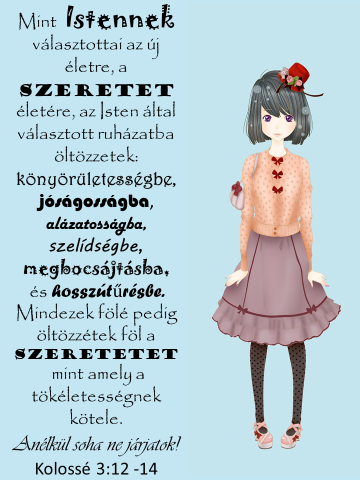 